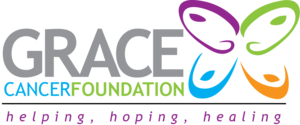 P.O. Box 5111Grand Island, NE 68802(308) 675-0889PATIENT INFORMATION (Please print clearly)                            	Today’s Date: ___________________________First Name: _________________________________   Last Name: ______________________________________________Address: ____________________________________ City, State, Zip: _____________________________________Phone: (home) _________________ (work) __________________ (cell) _________________Email Address: _________________________________________________________________Date of Birth: _________________          Male ________     Female ________	Are you a veteran? _________	 Race:   Caucasian     Black/African     Native American    Hispanic/Latino    Asian/Pacific  If patient is a minor (under 18), name of parent or guardian________________________________________________Marital Status:    Married    Single   Divorced    Separated   Cohabitate   WidowMEDICAL INFORMATION ***This section must be completed by your oncology nurse, doctor or hospital patient navigator***Date of Diagnosis: ____________ Primary Cancer: ________________________ Current Stage: _________________New Diagnosis: ___________ Recurrence:  ___________   Is patient in active treatment?  Yes     No If not in active treatment, indicate frequency of follow-up:  Yearly_______   Monthly_________ Other __________List types of treatment received in the past twelve months: ________________________________________________Health Care Professional Information and Signature Doctor’s Name: ___________________________________ City, State, Zip ________________________________Hospital/Clinic __________________________________Phone: ______________________________ Address: _______________________________________ Fax: _______________________________DOCTOR’S SIGNATURE ________________________________________________________________________________HOUSEHOLD FINANCIAL INFORMATION    (Please do not leave any information blank.  Household income listed below)Are you currently?   Employed    Retired    Student    OtherNumber of immediate family members in household? ________________ Name: _________________ DOB: _____/_____/_____ Relationship: Spouse, Partner, Child, Other: _______________   Name: _________________ DOB: _____/_____/_____ Relationship: Spouse, Partner, Child, Other: _______________   Name: _________________ DOB: _____/_____/_____ Relationship: Spouse, Partner, Child, Other: _______________   Name: _________________ DOB: _____/_____/_____ Relationship: Spouse, Partner, Child, Other: _______________Name: _________________ DOB: _____/_____/_____ Relationship: Spouse, Partner, Child, Other: _______________  Name: _________________ DOB: _____/_____/_____ Relationship: Spouse, Partner, Child, Other: _______________  Household Income Sources (please list all that apply)$________Social Security (retirement) 	$_______Unemployment  $________Salary $_______Public assistance   $________Pension $_______Short-Term Disability   $________SSI				            $_______Family/friends Support$________SSD (Disability)	                          $________Other (please specify) ___________Household Expenses$________Mortgage/Rent             Is Mortgage or Lease in your name?  Yes   No–Explain_________________________$________Utilities 				$________Home/Renter Insurance   $________Telephone 				$________Car Payment  $________Health Insurance 			$________Medical Bills  $________Auto Insurance 			$________Childcare   $________Gas   				$________Groceries $____Other (specify)______________________________________Rank up to three areas of greatest need and give details.             __________Transportation	__________Mortgage/Rent 	    __________Co-Pays/Premiums	   __________Utilities__________Medical Expenses		__________Other-specify: ________________________________________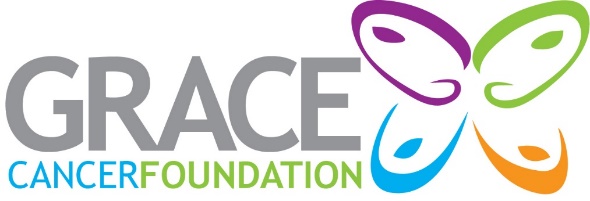 Consent FormCONFIDENTIALITY CLAUSEThe GRACE Cancer Foundation considers this application, and its attached information, confidential. GRACE Cancer Foundation shall not use the confidential information other than for the purposes of its business with the applicant, and shall disclose it only to its officers, board members, or government agencies with a specific need to know. GRACE Cancer Foundation will not disclose, publish, or otherwise reveal any of the confidential information received from applicant to any other party whatsoever except with the specific prior written authorization of Applicant. By signing below, you give GRACE Cancer Foundation authorization to speak with the social work department and/or doctors to verify your situation._______	Initial	PUBLICITY AUTHORIZATIONI authorize GRACE Cancer Foundation to publicize information about myself or my family (including a medical condition, whether embodied in photographs, videotapes, recordings, and any other format (collectively, "Information"), for the purposes of promotion, publication, commercial advertising, or any other purpose whatsoever, now or at any time in the future. Participants understand and agree that GRACE Cancer Foundation may use any such Information: (1) in all manner and media whatsoever, whether now known or hereafter invented, including electronic and print media and the Internet; (2) with or without Participants' names; (3) without the payment of royalties or other compensation to anyone; and (4) without the need to notify them or to seek further approval before doing so._______InitialFACES OF GRACEI hereby consent that my family would be willing to participate as a Faces of GRACE at a future GRACE Cancer Foundation event. This incudes, but is not limited to, participating in future events and the telling of my or my family’s story. _______Initial 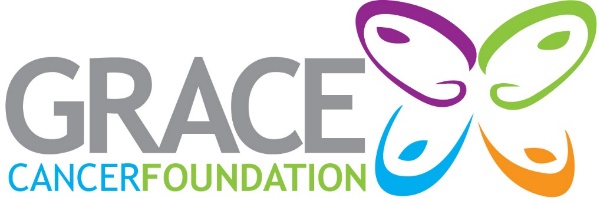 Grant Application Guidelines for Individuals/FamiliesYour medical facility will be contacted to verify the treatment of noted cancer patient as well as other organizations involved with your application. Please sign this form acknowledging your approval for the GRACE Cancer Foundation to verify this information.Patient’s Signature: 	 Date of Signature: 	(Authorizes Release of Medical Information)Description of each purpose for the use or release of the information [45 C.F.R 164.508 (c) (iv)] This information will be used for the sole purpose of evaluation of the above patient for support service offered by the GRACE Cancer Foundation. This HIPPA release is valid from the date of the patient’s signature shown above and only if signed by both the patient and Oncologist’s Office.SIGNATURE________________________________________________________       DATE __________________***I ATTEST BY WAY OF MY SIGNATURE THAT ANY FINANCIAL ASSISTANCE GRANTS WHICH MAY BE AWARDED WILL BE UTILIZED FOR THE EXPENSES INDICATED ABOVE***Requests can be mailed or delivered to:GRACE Cancer Foundation3310 West Capital Ave.P.O. Box 5111Grand Island, NE 68802308-675-0889 sarah@gracefoundationgi.org